我真想当一只小狗
http://zuowen.mofangge.com/html/zwDetail/20150815/xcv1318153.ht每当有人问我想当什么，我就说想成为一只小狗，别人都说我有点神经不正常。但你要是知道了这其中的原因，也一定会支持我的。现在的宠物狗啊，生活过得比人还要好。就说我家的那只叫“宝贝”的狗吧，爸爸居然还管它叫“儿子”！它每天可以说是吃香的喝辣的，今天吃鱼丸,明天吃牛肉，后天吃骨头，算起来每个月光给它买吃的，就要花去几百元钱啊！而我每个月的零花钱才25元，和它相比，简直是贫富两重天啊！我家的那只宝贝狗，每天穿的衣服都不一样。今天穿粉色的小裙子，明天穿白色的小马甲，后天可能穿黄色的小背心，有时我都看不过眼了，它也太牛气了，我都没有这样的待遇啊！所以我就经常要妈妈也给我买一些裙子衣服之类的，可妈妈说我穿那么漂亮的衣服不像个学生样，你说这都是哪跟哪儿呀！我一听气就不打一处来，我还不如一只小狗穿得好呢！唉！我家的宝贝呀，每天都和妈妈一起去散步。有时天气冷，妈妈怕它冻着了，还带一件衣服备用，比照顾我还细心，真让人嫉妒啊！我就向妈妈抱怨，散步也不带我。可妈妈说要我在家多做些习题更进步一些，不该去攀比小狗。看着小狗它昂头挺胸向前走的样子，好像在气我啊！你们说说，我想成为一只宠物狗的想法难道真的很过分吗？Pre-class Activity 1:Graphic Organizer:  《我真的想当一只小狗》Let’s see if you have learned on finding key information from a text.  Please read the article again.  This time, please fill in the graphic organizer with key information.主题：main point关于:   about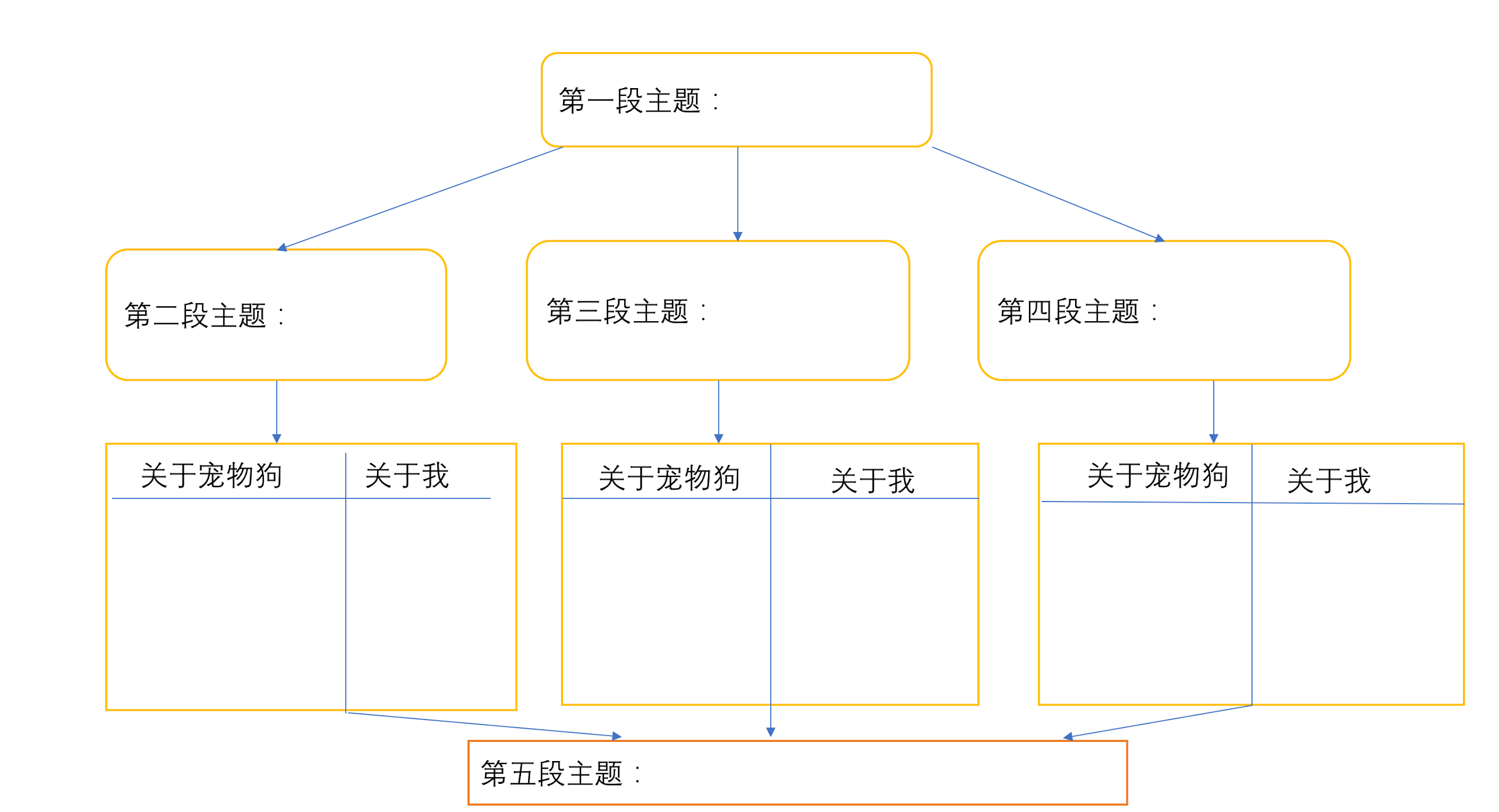 Answer Key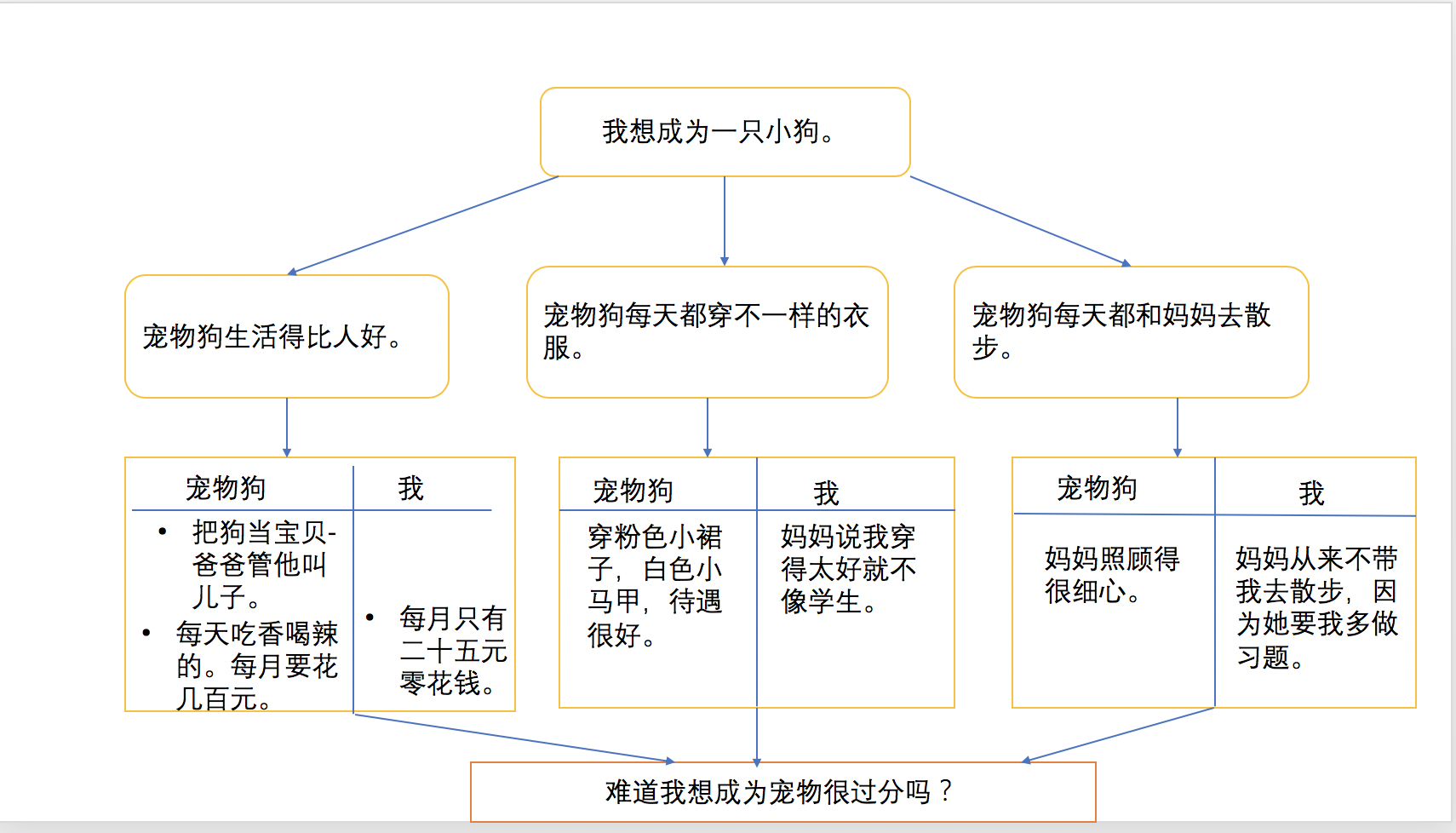 Pre-class Activity 2:Comprehension Questions:1.  What might be the author’s point of view on pet ownership?In support of pet ownership.Against pet ownership.Does not exhibit an opinion on pet ownership.Cannot tell from text.2.  How do you think the author feels towards the pet?The author loves this dog.The author hates this dog.The author is jealou of this dog.The author does not talk about any feelings towards this dog.3.  Based on this passage, what do you think is the main message from the author?Children should be cherished and spoiled, too!Pet ownership takes up a lot of one’s finances and time.Some parents are too strict.Some pets are evil.4.  If you were to give a new title to this article, which of the following will be the best fit?我们家的宝贝狗我也要被宠爸妈的最爱我也要跟狗狗玩5. What is the key sentence of the passage?我想成为一只小狗宠物狗生活过得比人还要好我不该去攀比小狗小狗好像在气我In-class Activity 2:  Read the article again.  Highlight some key phrases which the author would say to the parents.  每当有人问我想当什么，我就说想成为一只小狗，别人都说我有点神经不正常。但你要是知道了这其中的原因，也一定会支持我的。现在的宠物狗啊，生活过得比人还要好。就说我家的那只叫“宝贝”的狗吧，爸爸居然还管它叫“儿子”！它每天可以说是吃香的喝辣的，今天吃鱼丸,明天吃牛肉，后天吃骨头，算起来每个月光给它买吃的，就要花去几百元钱啊！而我每个月的零花钱才25元，和它相比，简直是贫富两重天啊！我家的那只宝贝狗，每天穿的衣服都不一样。今天穿粉色的小裙子，明天穿白色的小马甲，后天可能穿黄色的小背心，有时我都看不过眼了，它也太牛气了，我都没有这样的待遇啊！所以我就经常要妈妈也给我买一些裙子衣服之类的，可妈妈说我穿那么漂亮的衣服不像个学生样，你说这都是哪跟哪儿呀！我一听气就不打一处来，我还不如一只小狗穿得好呢！唉！我家的宝贝呀，每天都和妈妈一起去散步。有时天气冷，妈妈怕它冻着了，还带一件衣服备用，比照顾我还细心，真让人嫉妒啊！我就向妈妈抱怨，散步也不带我。可妈妈说要我在家多做些习题更进步一些，不该去攀比小狗。看着小狗它昂头挺胸向前走的样子，好像在气我啊！你们说说，我想成为一只宠物狗的想法难道真的很过分吗？Activity 3:  Now, using those key phrases, compose a letter to the parents 
expressing the author’s point of view.  Summative: (Alternative perspectives)What might this story look like from the pet dog’s perspective?  Might there be a special reason why the dog was introduced to the family?   Take on the perspective of the pet dog.  Write a journal entry on the dog’s daily life being in this household.  Identify the purpose of being adopted into the family.  Write about what the dog does throughout the day. 